1 Discussion FacilitatorThis role involves developing a list of questions that the group might discuss about the section of the novel to be discussed for that meeting. Questions should be designed to promote lively conversation and insights about the book; they should be open-ended and should not be "yes/no" questions. A student with this task asks these questions to the group to prompt discussion; overall, the job is to keep the group talking and on-task. Questions that a student might ask could be: "What was going through your mind when you read this passage?" or "How did the main character change as a result of this incident?"______________________________________________________________________________________________________________________________________________________________________________________________________________________________________________________________________________________________________________________________________________________________________________________________________________________________________________________________________________________________________________________________________________________________________________________________________________________________________________________________________________________________________________________________________________________________________________________________________________________________________________________________________________________________________________________________________________________Peer assessment notes: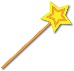 